Gestion de la supply chain en 2022 : 
Les solutions IoT de Schneider Electric font des réseaux à valeur ajoutée des réseaux durables, numériques et flexiblesSchneider Electric se hisse à la deuxième place du Top 25 du classement Gartner 2022 des Supply Chains Le groupe technologique propose des solutions en matière de transformation numérique Ratingen, le 24 Juin 2022 – Schneider Electric, leader de la transformation numérique de la gestion de l'énergie et des automatismes, a été classé deuxième dans le Top 25 du classement Gartner 2022 des Supply Chains. C’est la septième fois consécutive que la société à impact fait partie de ce classement prestigieux et la troisième fois qu’elle se classe parmi les cinq premiers. Le placement est l’expression d’une stratégie de supply chain claire, caractérisée par la durabilité et la numérisation. Grâce à un engagement et des mesures d’investissement continus, Schneider Electric a récemment fait d’énormes progrès dans ce domaine et accéléré le développement d’une supply chain agile, innovante, écologique et centrée sur le client. Schneider Electric soutient également ses clients et partenaires grâce à ses technologies et services dans la transformation numérique des réseaux à valeur ajoutée. Schneider Electric propose des solutions pour la numérisation IoT des supply chains et des processus de productionLe développement durable est au cœur de l’entreprise à impact. Cela s’applique à la fois à l’optimisation des supply chains et à la conception de processus de production aussi efficaces, sûrs et flexibles que possible. Afin de soutenir les entreprises industrielles dans ce contexte, Schneider Electric s’appuie sur un portefeuille complet de composants matériels intégrés, de solutions logicielles intelligentes et de services. Cela garantit une transparence maximale des données tout au long des chaînes de production et d’approvisionnement, qui sert de base à l’utilisation d’applications logicielles appropriées. Par exemple, EcoStruxure Traceability Advisor, qui permet un suivi précis des supply chains en amont et en aval et un suivi détaillé des produits. La compréhension accrue du réseau à valeur ajoutée qui en résulte constitue une base importante pour son optimisation et, si nécessaire, pour sa transformation flexible.Les investissements dans les technologies modernes sont deux fois plus rentablesLa maturité numérique d’une entreprise a un impact important sur la réussite de la gestion de la supply chain. Les données collectées, traitées et visualisées dans une « usine intelligente » sur les processus de production, les niveaux de stock ou l’état des machines permettent d’optimiser les décisions opérationnelles et stratégiques et de concevoir les opérations de manière plus intelligente. Les avantages qui en résultent en termes d’efficacité des ressources, de résilience et de flexibilité permettent une plus grande indépendance vis-à-vis des fournisseurs internationaux, simplifient la gestion des stocks et permettent une commande beaucoup plus proactive. Afin de gérer des réseaux complexes à valeur ajoutée aussi efficacement et de manière durable que possible, il est également essentiel que tous les membres d’un réseau soient en mesure de fournir des données fiables et détaillées. Ainsi, investir dans des technologies modernes pour des réseaux à valeur ajoutée connectés numériquement a un double effet : d’une part, une sécurité, une fiabilité, une agilité et une efficacité accrues, d’autre part, les entreprises bénéficient d’une durabilité et d’une résilience économiques fortes.À propos du classement Gartner des Supply ChainsLe classement Top 25 Gartner des Supply Chains, dans lequel Schneider Electric occupe actuellement la deuxième place, désigne les entreprises qui réalisent des performances exceptionnelles en matière de gestion de la supply chain. La liste est établie sur la base de trois aspects : Les indicateurs financiers, y compris le retour sur investissement et la croissance du chiffre d’affairesLa responsabilité sociale de l’entreprise, y compris les critères ESG (Environnementaux, Sociaux, de Gouvernance)L’opinion de la communauté, y compris des experts Gartner et des pairs du secteurMourad Tamoud, Vice-Président Exécutif Global Supply Chain chez Schneider Electric, est honoré par cette reconnaissance : « Nous travaillons sans relâche pour nos clients et surtout en faveur du développement durable, et nous investissons donc continuellement dans l’amélioration de notre supply chain. Le classement est une preuve supplémentaire que nous sommes sur la bonne voie. » Schneider Electric, une entreprise à impactLe développement durable est fermement ancré dans l’ADN de Schneider Electric. Depuis plus de 15 ans, l’entreprise contribue à un changement climatique économiquement et socialement soutenable grâce à ses solutions innovantes. Dans ce sens, Schneider Electric se définit comme une entreprise à impact, qui aide ses clients et ses partenaires à atteindre une réussite économique durable. Dans le même temps, il s’agit également de défendre des valeurs : la culture d’entreprise et l’écosystème sont étroitement alignés sur les critères ESG modernes. En 2021, Schneider Electric a reçu le prix allemand indépendant du développement durable et a été désignée à plusieurs reprises comme l’une des entreprises les plus durables au monde par Corporate Knights.À propos de Schneider ElectricLa raison d’être de Schneider Electric est de permettre à chacun de tirer le meilleur de son énergie et de ses ressources, afin de concilier progrès et développement durable pour tous. Nous nommons cette ambition : Life Is On.Notre mission est d’être le partenaire digital du développement durable et de l’efficacité de nos clients.Nous menons la transformation numérique en intégrant les technologies de l’énergie et des automatismes les plus avancées. Nous connectons jusqu’au cloud, produits, plateformes de contrôle, logiciels et services sur l’ensemble du cycle de vie de vos activités pour une gestion intégrée de l’habitat résidentiel, des bâtiments tertiaires, des data centers, des infrastructures et des industries.Nous sommes la plus locale des entreprises globales. Nous prônons des standards ouverts et rassemblons autour de notre mission un écosystème de partenaires fédérés par nos valeurs de responsabilité et d’inclusion. www.se.com/fr Suivez-nous sur :    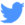 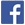 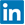 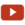 Découvrez les dernières approches et connaissances sur le développement durableHashtags : #SchneiderElectric #LifeIsOn #InnovationAtEveryLevel #EcoStruxure #IoT #innovationisintheair #GIS #MV